	La Gaumaise 16 mai 2021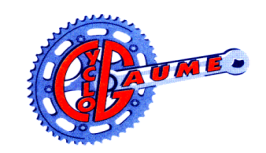 			SAINT-MARIE-SUR-SEMOIS							    7H30 - 10H00			      39-51-73-97 KM 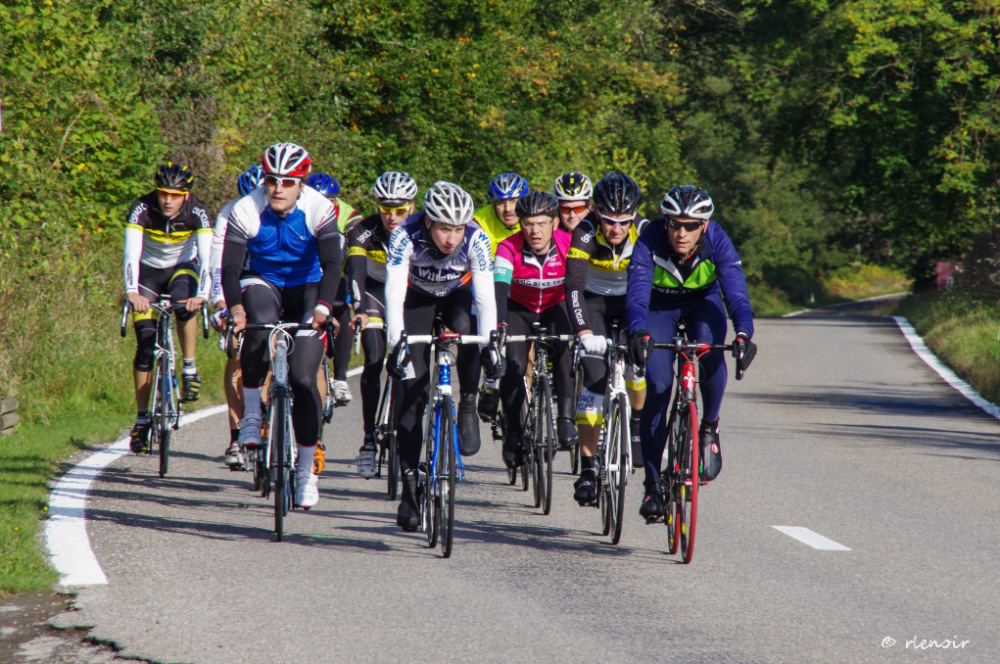 PORT DU MASQUE OBLIGATOIREINSCRIPTIONS EN EXTERIEUR PAS DE RAVITO – PAS DE BARRENSEIGNEMENT : 0471 01 97 53DEPART ANCIEN LAVOIR RUE DU MAGENOT 1ORGANISATION LES CYCLOS DE LA GAUME